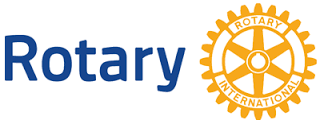 REGISTRATION FORMROTARY INTERNATIONAL DISTRICT 66902019 HIGH SCHOOL ETHICS & LEADERSHIP CONFERENCEHosted by the Rotary Club of GranvilleDate:		Wednesday, November 20, 2019 		Time:		Registration & Breakfast:  8:00 am to 8:45 am / Conference:  8:45 am to 2:00 pmLocation:	Newark Doubletree Hotel	 		50 N. Second St., Newark, OH  43055 (downtown)Cost:		$20 per person (includes breakfast: muffins, yogurt/granola, & fruit; lunch: salad & pizza) Make checks payable to:		The Rotary Club of GranvilleMail registration to:		Katy Paumier, Treasurer					The Rotary Club of Granville					PO Box 296					Granville, OH  43023More information: 	Amy Huddleston – Work 740.920.3056 / Cell 740.258.0618 / Fax 740.321.3335 / amy.huddleston@homeinstead.com	Registration deadline:  		Thursday, November 13, 2019---------------------------------------------------------------------------------------------------------------------------------------PLEASE DETACH AND RETURN THIS FORM TO REGISTER FOR THE CONFERENCE● An adult must accompany the student group.  ● Your payment must accompany your registration.Rotary Club: __________________________________  High School: _________________________________Contact Name:  __________________________    Address:  _________________________________________Phone: ______________________  Email: _______________________________________________________Total Number of Students Attending: _________		Number of Adults Attending: _________Total Amount Enclosed:  $ _________ ($20 per person)PLEASE LIST THE NAMES OF ALL CONFERENCE ATTENDEES ●Attach to and return with the form aboveStudent first and last names and Grade (10th or 11th):1.  ______________________________________________________________2.  ______________________________________________________________3.  ______________________________________________________________4.  ______________________________________________________________5.  ______________________________________________________________6.  ______________________________________________________________7.  ______________________________________________________________8.  ______________________________________________________________9.  ______________________________________________________________10.  ______________________________________________________________11.  ______________________________________________________________12.  ______________________________________________________________13.  ______________________________________________________________14.  ______________________________________________________________15.  ______________________________________________________________16.  ______________________________________________________________17.  ______________________________________________________________18.  ______________________________________________________________19.  ______________________________________________________________20.  ______________________________________________________________Adult Names:1.  ______________________________________________________________2.  ______________________________________________________________3.  ______________________________________________________________4.  ______________________________________________________________5.  ______________________________________________________________